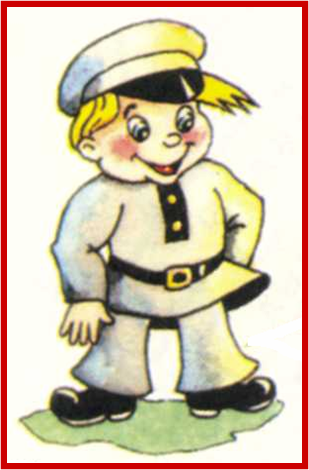 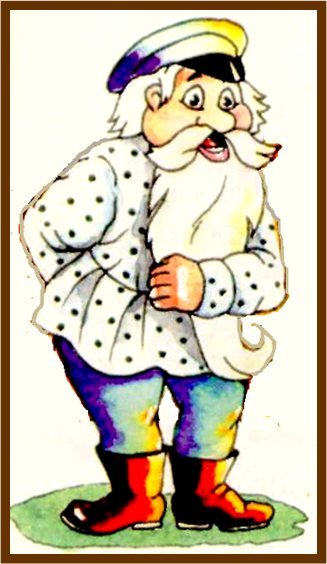 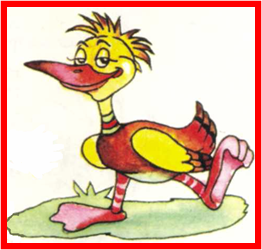 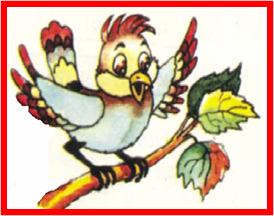 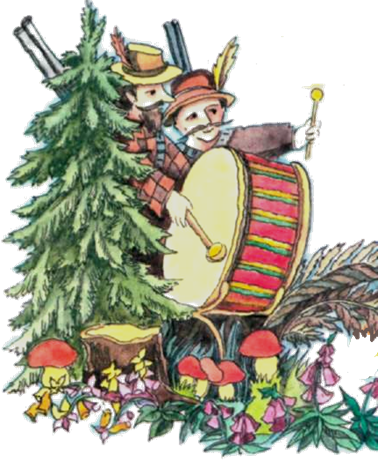 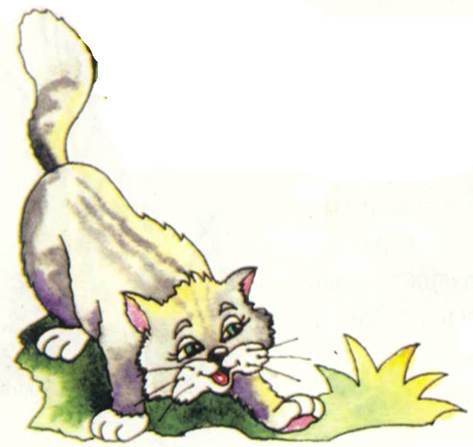 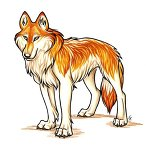 Музыкальный руководитель Сулейманова Э.И.Первая квалификационная категорияЦель: воспитать в детях живой интерес к миру музыки; в веселой и увлекательной форме познакомить детей с основными музыкальными терминами и инструментами.Задачи:Познакомить с инструментами симфонического оркестра (внешний вид,  тембровая окраска), с темами героев сказки С.С. Прокофьева «Петя и волк».  Развивать компоненты музыкального слуха (звуковысотный, тембровый), творческие способности, умение анализировать музыкальные образы героев сказки.Воспитание  культуры слушания симфонической музыки.Методы: словесный метод (беседа с использованием средств визуальной и слуховой наглядности: рассматривание слайдов  презентации по теме урока);метод контрастного сопоставления;метод импровизации (исполнение вокальных, двигательных импровизаций на темы героев сказки С.С.Прокофьева «Петя и волк»); метод стимулирования музыкально-творческой деятельности через создание эффекта удивления  с помощью информационно-коммуникационных  технологий.Формы работы: индивидуальная, парная, фронтальная.Виды деятельности на занятии:1. Слушание музыки, анализ средств музыкальной выразительности. 
2. Выполнение творческих заданий (вокальные, двигательные импровизации).
3. Работа с наглядными пособиями (плакат «Симфонический оркестр», мультимедийная презентация по сказке С.С.Прокофьева «Петя и волк»).Ход занятияДети входят в зал под музыку из симфонической сказки «Петя и волк»Педагог: Здравствуйте, ребята. Я рада приветствовать вас в нашем музыкальном зале.  Глядя на ваши  добрые, веселые лица, мне захотелось сделать для вас что – то интересное, удивительное, волшебное. Я решила пригласить в гости сказку. Но не простую, а симфоническую, музыкальную.Демонстрация презентации идет параллельно объяснению педагога, мотивируя и активизируя умственную деятельность дошкольниковС болота, поросшего ряской,
С полей, из лесного дупла,
Певучая, добрая сказка,
По нотным тропинкам сошла.
К тесовому дому под ели,
Тропинка тебя приведет,
Расскажут о Пете и Волке,
скрипки,  кларнет и фагот. 
Упрятаны в нотных страницах,
Поляны, луга и леса.
Для каждого зверя и птицы 
у сказки свои голоса:
Пичугою флейта просвищет,
Закрякает уткой фагот,
А злого презлого волчищу,
Валторны заменят собой,
Однако к чему торопиться?
Твоя эта сказка, бери,
Волшебные - двери страницы,
В нее поскорей отвори.
Педагог:  Сегодня мы с вами поговорим о симфонической сказке «Петя и волк». Как вы думаете, почему сказка называется «симфоническая»? 
Дети: Наверное, ее играет симфонический оркестр.Педагог: Правильно! Это музыкальное произведение для симфонического оркестра. Композитор, создавая сказку, хотел помочь детям «войти» в мир симфонической музыки. Многим (даже взрослым людям!) симфоническая музыка кажется сложной и непонятной. С.С.Прокофьев был первым, кто решил познакомить ребят с инструментами симфонического оркестра в увлекательной форме, в виде сказки.Педагог обращает внимание детей на плакат «Симфонический оркестр»Педагог: Посмотрите, ребята, сколько различных инструментов собрано в симфоническом оркестре. Здесь есть и струнные, и духовые, и ударные, и клавишные инструменты. Их очень много. Но сегодня мы познакомимся только с некоторыми из них, с теми, которые участвуют в нашей сказке.У каждого героя сказки есть своя музыкальная тема и свой инструмент с определенным «голосом», т.е. тембром. Сейчас я предлагаю вам поиграть в игру «Угадай мелодию»Музыкально – дидактическая игра «Угадай мелодию»Описание игры: Дети по музыкальным фрагментам должны отгадать персонаж, которому принадлежит данная музыкальная тема, и дать характеристику данному отрывку, применив метод ассоциаций.Педагог: Давайте остановимся на каждой теме поподробнее. Петя – главный герой сказки, возможно, он ваш ровесник Дети: Петя веселый, радостный, озорной мальчик. Он идет, что-то напевает. (Мелодия  плавная, иногда «скачущая», как будто Петя подпрыгивает, может быть, танцует).
Педагог:  В каком жанре написана тема Пети: в жанре песни, танца или марша? (Ответы детей).Педагог: Какие инструменты исполняют тему Пети? Покажите движениями рук, как на них играют. (Дети встают,  под музыку имитируют игру на скрипках).
Педагог: Вы показали только скрипки, но тему Пети исполняет группа струнных смычковых инструментов: скрипка, альт, виолончель, контрабас. Покажите эти инструменты на плакате «Симфонический  оркестр».Педагог: Петя приехал отдыхать на каникулы к Дедушке. Послушайте тему Дедушки у С.С.Прокофьева, определите характер. (Слушание). 
Дети: «Дедушка сердитый, строгий. Наверное, он сердится на Петю. В мелодии слышно как он ходит и ругает его. 
Педагог: Действительно Дедушка недоволен поведением своего внука. Он обеспокоен, что Петя ушел за калитку и не закрыл ее за собой.   «…Места опасные. А если из лесу придет волк? Что тогда?» Скажите мне, ребята, какой инструмент исполнил тему дедушки?  (Ответы детей). Правильно. Инструмент, исполняющий тему Дедушки – фагот. Давайте, ребята,  определим, какой «голос» у фагота: низкий или высокий? 
Дети: Сердитый, ворчливый, густой, низкий.Педагог предлагает ребенку указать на плакате на этот музыкальный инструмент.Звучит музыкальная тема птички. (Слушание).Педагог: Как вы думаете, кого изображает эта музыкальная тема? Дети: Это – птичка. Мелодия звучала быстро, в высоком регистре. Можно было представить, как она летает, порхает, машет крылышками.
Педагог: Какое настроение у Птички? 
Дети: Веселое, радостное, счастливое, беззаботное.
Педагог: К какой группе инструментов относитсяфлейта?
Дети: Флейта –  духовой инструмент. Педагог предлагает ребенку указать на плакате на этот музыкальный инструмент.Педагог: Кому из героев сказки принадлежит эта тема? Покажите жестами, движениями этого героя сказки. (Под музыку изображают кошку). 
Педагог: Почему вы решили, что это кошка?
Дети: Мелодия звучала осторожно, тихо, стаккато. В музыке слышны были шаги кошки, как будто она крадется. Характер у кошки мягкий, хитренький, острожный.Педагог: Тему Кошки исполнял инструмент кларнет. Какой тембр у кларнета? К какой группе инструментов относится? (Слушание).
Дети: Низкий, бархатный, мягкий, спокойный. Кларнет – деревянный духовой инструмент.Педагог: Кого из героев сказки изображает следующая мелодия? (Слушание, анализ). 
Дети: Уточка! Мелодия неторопливая, плавная; ритм равномерный; уточка идет неуклюже, переваливается  с лапки на лапку, крякает.Педагог: Какой инструмент, исполняет тему Уточки? Какой тембр у гобоя? 
К какой группе инструментов относится гобой?
Дети: Тембр спокойный, тихий, крякающий, гнусавый, не очень высокий. Гобой относится к группе деревянных духовых инструментов.Звучит тема волка.Педагог: Ребята, кого теперь нарисовала нам музыка? (Дети отвечают).Что музыка рассказала нам о волке. Какой он? Дети: Он опасный, страшный, злой, «воет», гонится за Уткой прыжками, набрасывается, рычит.Педагог: А каким инструментам Сергей Сергеевич Прокофьев поручил изобразить волка?Дети: Валторны.Педагог: Совершенно верно. Это решение композитора немного удивило любителей музыки. Ведь валторна обладает прекрасным таинственным звучание, но как оказалось, если три валторны рявкнут какой – нибудь аккорд, то получается звучание, вполне напоминающее рычание волка.Педагог обращает внимание детей на карточки, которые рассыпались по полу.- Ребята, композитор так правдоподобно нарисовал музыкальными звуками образ волка, что я даже немного испугалась и рассыпала картинки, которые хотела вам показать. Там изображены герои сказки и музыкальные инструменты, которые их исполнили. Прошу вас помочь мне и подобрать пару к каждому персонажу.Музыкально – дидактическая игра «Подбери пару».Под финальное шествие из сказки «Петя и волк» дети подбирают музыкальный инструмент, который исполняет главную партию каждого персонажа.Педагог: Ребята, сегодня мы много говорим о героях сказки «Петя и волк». Мы слушали музыкальные портреты этих персонажей, смотрели карточки, на которых эти герои были изображены красками, а еще этих героев можно нарисовать пластически. Передать в двигательных этюдах характерные особенности каждого их персонажей. А поможет нам опять волшебство музыки.Пластическая импровизацияПод каждую из музыкальных тем дети выполняют двигательные импровизации, стараясь передать в танце пластику, мимику и характерные черты,  присущие тому или иному персонажу.Педагог: Ребята, вам понравилось наше музыкальное путешествие в сказку «Петя и волк»?Дети: Да.Педагог: А как вы считаете, если бы сказку я вам просто прочитала, рассказала сюжет словами, она бы была такая яркая, красочная, волшебная?Дети: Нет!Педагог: Совершенно верно. Сегодня мы еще раз с вами убедились в волшебной силе музыки, которая помогает нам более ярко и красочно знакомиться со многими интересными вещами. Я предлагаю вам дружить с музыкой и пронести эту музыку через всю свою жизнь, и она вам подарит еще много незабываемых встреч с прекрасным. Занятие окончено.